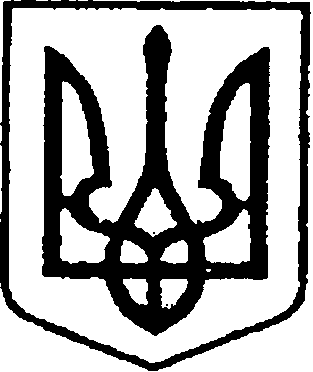 УКРАЇНАЧЕРНІГІВСЬКА ОБЛАСТЬН І Ж И Н С Ь К А    М І С Ь К А    Р А Д АВ И К О Н А В Ч И Й    К О М І Т Е ТР І Ш Е Н Н Явід  31 жовтня 2019 року	        м. Ніжин	                                        №356    Про відзначення з нагодиДня працівника соціальної сфериВідповідно до  статей 40, 42, 59 Закону України «Про місцеве самоврядування в Україні», рішення Ніжинської міської ради Чернігівської області «Про внесення змін до рішення Ніжинської міської ради                              від 03 травня 2017 року №27-23/2017 «Про затвердження Положень                     про Почесну грамоту, Грамоту та Подяку виконавчого комітету Ніжинської міської ради» від 02.02.2018 р. №18-35/2018, Регламенту виконавчого комітету Ніжинської міської ради Чернігівської області VІІ скликання, затвердженого рішенням виконавчого комітету Ніжинської міської ради Чернігівської області VІІ скликання від 11.08.2016 р. №220, розглянувши клопотання директора Ніжинського дитячого будинку-інтернату Гармаш О.В., директора Територіального центру соціального обслуговування (надання соціальних послуг) Ніжинської міської ради Шаповалової І.М., директора Центру комплексної реабілітації для дітей з інвалідністю «Віра» Ніжинської міської ради Кісельової Т.С., директора Ніжинського міського центру соціальних служб для сім’ї, дітей та молоді Кучеровської Н.М., виконавчий комітет Ніжинської міської ради вирішив: 1.Нагородити Грамотою виконавчого комітету Ніжинської міської ради за зразкове виконання професійних обов’язків та з нагоди відзначення Дня працівника соціальної сфери Володько Інну Миколаївну – головного бухгалтера Територіального центру соціального обслуговування (надання соціальних послуг) Ніжинської міської ради Чернігівської області.2.Оголосити Подяку виконавчого комітету Ніжинської міської ради                   за високий професіоналізм, відповідальність, гуманізм, чуйність                                             і милосердя та з нагоди відзначення Дня працівника соціальної сфери: 2.1.Голобородько Тетяні Петрівні – комірнику Ніжинського дитячого будинку-інтернату;2.2.Гуць Оксані Григорівні – завідувачу господарства  Ніжинського дитячого будинку-інтернату;2.3.Дусь Валентині Михайлівні – прибиральнику службових приміщень Ніжинського дитячого будинку-інтернату;2.4.Золотарьовій Оксані Миколаївні – молодшій медичній сестрі                   з догляду за хворими Ніжинського дитячого будинку-інтернату;2.5.Коровкевич Олені Вікторівні – сестрі медичній Ніжинського дитячого будинку-інтернату;2.6.Кузьменко Любові Василівні – фельдшеру Ніжинського дитячого будинку-інтернату; 2.7.Суховієнко Олені Василівні – молодшій медичній сестрі (санітарці-роздавальниці) Ніжинського дитячого будинку-інтернату;2.8.Рибці Світлані Василівні – соціальному робітнику Територіального центру соціального обслуговування (надання соціальних послуг) Ніжинської міської ради Чернігівської області;2.9.Кресан Валентині Іванівні – соціальному робітнику Територіального центру соціального обслуговування (надання соціальних послуг) Ніжинської міської ради Чернігівської області;2.10.Коновал Тетяні Олександрівні – психологу Територіального центру соціального обслуговування (надання соціальних послуг) Ніжинської міської ради Чернігівської області;2.11.Момот Валентині Володимирівні – сестрі медичній Територіального центру соціального обслуговування (надання соціальних послуг) Ніжинської міської ради Чернігівської області;2.12.Валентій Ользі Віталіївні – соціальному робітнику Територіального центру соціального обслуговування (надання соціальних послуг) Ніжинської міської ради Чернігівської області;2.13.Макаренко Олені Василівні – соціальному робітнику Територіального центру соціального обслуговування (надання соціальних послуг) Ніжинської міської ради Чернігівської області;2.14.Запорожець Галині Григорівні – соціальному робітнику Територіального центру соціального обслуговування (надання соціальних послуг) Ніжинської міської ради Чернігівської області;2.15.Смілик Валентині Віталіївні – соціальному робітнику Територіального центру соціального обслуговування (надання соціальних послуг) Ніжинської міської ради Чернігівської області;2.16.Лабуті Ніні Миколаївні – соціальному робітнику Територіального центру соціального обслуговування (надання соціальних послуг) Ніжинської міської ради Чернігівської області;2.17.Жданюк Юлії Миколаївні – соціальному робітнику Територіального центру соціального обслуговування (надання соціальних послуг) Ніжинської міської ради Чернігівської області;2.18.Черевко Маргариті Вікторівні – асистенту вихователя соціального по роботі з дітьми з інвалідністю Центру комплексної реабілітації для дітей          з інвалідністю «Віра» Ніжинської міської ради Чернігівської області;2.19.Кононяко Ірині Іванівні – асистенту вчителя – реабілітологу Центру комплексної реабілітації для дітей з інвалідністю «Віра» Ніжинської міської ради Чернігівської області;2.20.Вараві Надії Михайлівні – молодшій медичній сестрі Центру комплексної реабілітації для дітей з інвалідністю «Віра» Ніжинської міської ради Чернігівської області;2.21.Ткаченко Марині Іванівні – фахівцю із соціальної роботи відділу соціальної роботи Ніжинського міського центру соціальних служб для сім’ї, дітей та молоді;2.22.Бойко Любові Анатоліївні – психологу відділу соціальної роботи Ніжинського міського центру соціальних служб для сім’ї, дітей та молоді;2.23.Лисенко Катерині Віталіївні – психологу відділу соціальної роботи Ніжинського міського центру соціальних служб для сім’ї, дітей та молоді.3.Відділу юридично-кадрового забезпечення апарату виконавчого комітету Ніжинської міської ради (Лега В. О.) забезпечити оприлюднення цього рішення протягом п’яти робочих днів з дати його прийняття                           на офіційному сайті Ніжинської міської ради.4.Відділу бухгалтерського обліку апарату виконавчого комітету Ніжинської міської ради (Єфіменко Н.Є.)  забезпечити виконання цього рішення у частині видачі бланків Грамоти, Подяк та рамок.5.Контроль за виконанням цього рішення покласти на заступника міського голови з питань діяльності виконавчих органів ради Алєксєєнка І. В.Міський голова								           А. В. ЛінникПояснювальна запискадо проекту рішення «Про відзначення з нагодиДня працівника соціальної сфери»Відповідно до ст. 40 Закону України «Про місцеве самоврядування                в Україні», рішення Ніжинської міської ради Чернігівської області «Про внесення змін до рішення Ніжинської міської ради від 03 травня 2017 року №27-23/2017 «Про затвердження Положень  про Почесну грамоту, Грамоту та Подяку виконавчого комітету Ніжинської міської ради» від 02.02.2018 р. №18-35/2018, відповідно до клопотання директора Ніжинського дитячого будинку-інтернату Гармаш О. В., директора Територіального центру соціального обслуговування (надання соціальних послуг) Ніжинської міської ради Шаповалової І.М., директора Центру комплексної реабілітації для дітей з інвалідністю «Віра» Ніжинської міської ради Кісельової Т.С., директора Ніжинського міського центру соціальних служб для сім’ї, дітей та молоді Кучеровської Н.М., пропонуються кандидатури до відзначення з нагоди відзначення професійного свята – Дня працівника соціальної сфери. Проект рішення «Про відзначення з нагоди Дня працівника соціальної сфери» складається  з  п'яти розділів.Відділ юридично-кадрового забезпечення апарату виконавчого комітету Ніжинської міської ради, відповідно до Закону України «Про доступ                     до публічної інформації», забезпечує опублікування цього рішення протягом п’яти робочих днів з дати його підписання шляхом оприлюднення                                    на офіційному сайті Ніжинської міської ради.Доповідати проект рішення на засіданні буде начальник сектора                     з питань кадрової політики відділу юридично-кадрового забезпечення апарату виконавчого комітету Ніжинської міської ради Чепуль Ольга Віталіївна.Начальник відділу юридично-кадровогозабезпечення апарату виконавчогокомітету Ніжинської міської ради                                                          В. О. Лега